                                Liceo José Victorino Lastarria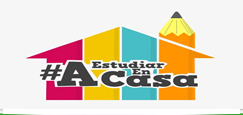                                                  Rancagua                           “Formando Técnicos para el mañana”                                   Unidad Técnico-PedagógicaClase 7, del 11 al 15 de Mayo.A2 Leer y deducir la o las ideas principales, integrando información relevante de distintas partes del texto, en textos simples relacionados con los temas del nivel.Objetivo: Localizar información general y específica dentro de un texto.Instrucciones: Desarrollar los ejercicios y reenviar a su correspondiente profesor de asignatura. Camilo Guarda:      camiloguarda1989@gmail.com Sergio Masciocchi: smasciocchib@gmail.com FOOD FOR THOUGHT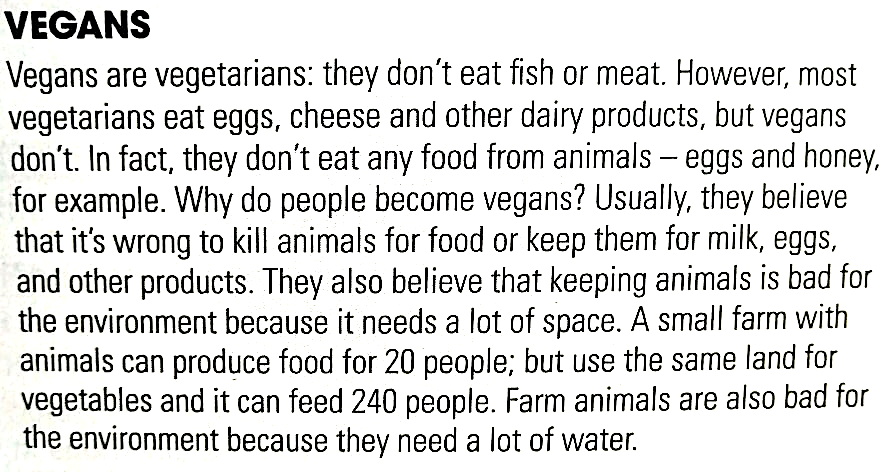 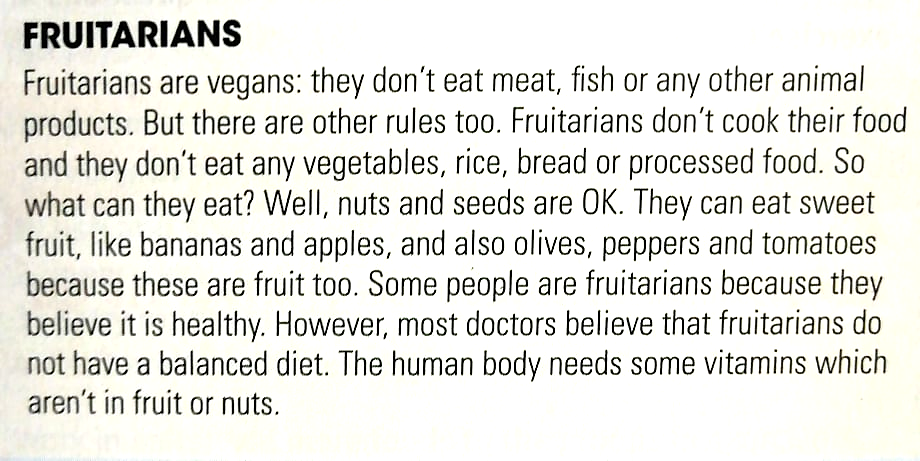 Read the text and answer the questions.(Lee el texto y responde las preguntas)Why don’t vegans eat eggs or honey?____________________________________________________________What do vegans think about killing animals for food?____________________________________________________________Which need a lot of water: vegetables or farm animals?____________________________________________________________Can a fruitarian eat sandwiches? Give a reason.____________________________________________________________Can a fruitarian eat olives? Give a reason.____________________________________________________________      d.   Why do doctors think a fruitarian diet is not healthy?	____________________________________________________________Translate the following compound nouns from the text.(Traduce los siguientes sustantivos compuestos del textos)1 Diary products ________________				2 Processed food ________________ 3 Farm animals	 ________________				4 Balanced diet ________________ 5 Animal products ________________				 6 Human body ________________ Select the correct compound noun to complete the sentences.(Selecciona el sustantivo compuesto correcto para completar las oraciones)Meat, eggs, honey and butter are all DIARY PRODUCTS / ANIMAL PRODUCTS.A BALANCED DIET / PROCESSED FOOD usually includes rice or pasta, fruit, vegetables and meat or fish.The ANIMAL PRODUCST / HUMAN BODY needs water and food to live.Cows, sheep and pigs are all PROCESSED FOOD / FARM ANIMALS.Butter, milk and cheese are all DIARY PRODUCTS / BALANCED DIETPizza, burgers and sausages are types of HUMAN BODY / PROCESSED FOOD